Предложения Управления Федеральной службы по надзору в сфере защиты прав потребителей и благополучия человека по Красноярскому краю  в связи с  эпидемиологическим неблагополучием по гриппу и ОРВИВ Красноярске за 4 неделю 2019 года (с 21.01.2019 г. по 27.01.2019 г.) зарегистрировано превышение эпидемического порога на 9,9 %, в том числе в возрастной группе 15 лет и старше на 50,7 %. В возрастных группах детей превышение контрольного уровня заболеваемости не зарегистрировано, но наблюдается прирост заболеваемости по отношению к предыдущей неделе в возрастной группе детей 3-6 лет - на 8,0 %, 7-14 лет - на 21,8 %.Учитывая эпидемиологическое неблагополучие по гриппу и ОРВИ, с целью обеспечения санитарно-эпидемиологического благополучия населения, выполнения главы 4 Федерального Закона от 30.03.1999 № 52-ФЗ «О санитарно-эпидемиологическом благополучии населения», санитарно-эпидемиологических правил и норм СП 3.1.2.3117-13 «Профилактика гриппа и других острых респираторных вирусных инфекций», СП 3.1/3.2.3146-13 «Общие требования по профилактике инфекционных и паразитарных болезней», руководствуясь ст. 51 Федерального закона от 30.03.99 № 52-ФЗ «О санитарно-эпидемиологическом благополучии населения», Управление Федеральной службы по надзору в сфере защиты прав потребителей и благополучия человека по Красноярскому краю внесли  следующие предложения:- ввести режим текущей дезинфекции, обеззараживания воздуха и усиления режима проветривания во всех помещениях учреждений;- допуск получателей социальных услуг и персонала в учреждения должен осуществляться только после полного выздоровления, но не ранее 7 дней с момента появления симптомов заболевания;- осуществлять своевременную изоляцию больных коллектива, при появлении первых признаков ОРВИ;- организовать контроль за регулярным и качественным проведением влажной текущей уборки, с применением дезинфицирующих средств, обладающих вирулицидным действием;- при необходимости организовать работу по соблюдению масочного режима;- ознакомить работников управления с правилами противоэпидемической гигиены (гигиена рук, респираторный этикет);- организовать контроль за наличием в учреждениях мыла, бумажных полотенец для рук, а также одноразовых носовых платков у детей; - организовать и обеспечить проведение комплекса работ по недопущению переохлаждения лиц, работающих на открытом воздухе в зимний период; - организовать и обеспечить соблюдение противоэпидемического режима при проведении массовых культурно-развлекательных и спортивных мероприятий в закрытых помещениях.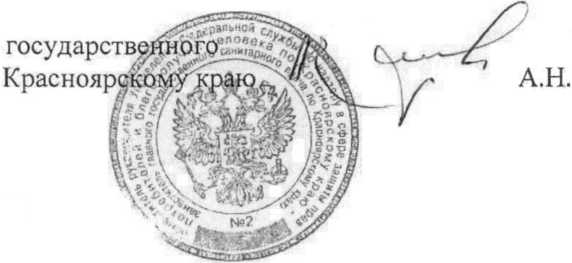 